Понедельник 25 маяИзобразительная деятельностьТема:. «Рисуем лето»Цель занятия:Закреплять умения рисовать простейшие предметы и явлениядействительности. Используя прямые, округлые, наклонные, длинные,короткие линии.Выявлять знания основных цветов и оттенков как средство передачипеременного признака и эмоционально – нравственной характеристикиобраза.Закреплять умение пользоваться краской, кисточкой, салфеткой, подставкойпод кисточку, прополаскивать кисточку в стакане с водой, обсушивать обсалфетку.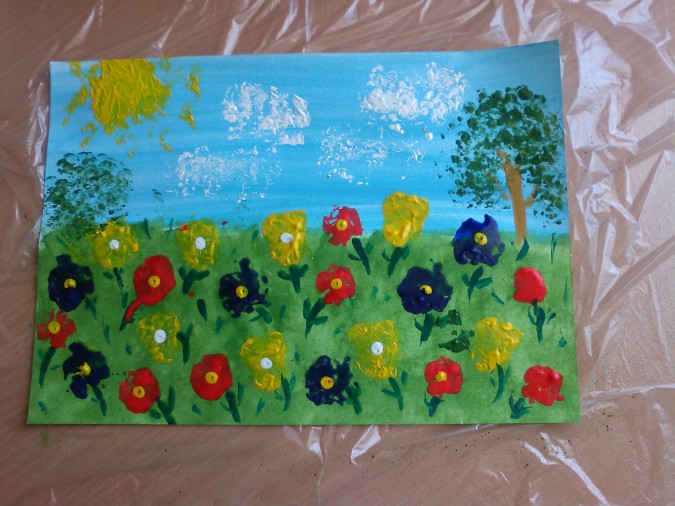 